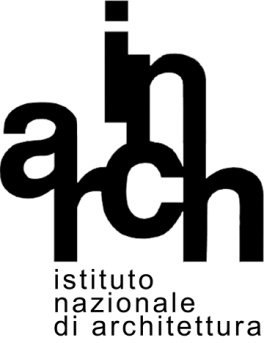 Richiesta di iscrizioneIl Sottoscritto,Nome ………………………………………………………………. Cognome ……………………………………………………………………C.F.:    ……………………………………………………………….Qualifica …………………………………………………………..Indirizzo di residenza  …………………………….……………………………………………………………………………………………….CAP …………………….....   Città ……………..…………………………………………………………………………………………………….Telefono …………………………………………….    e-mail  ………….…………………………………………………………………………Chiede di essere iscritto a IN/ARCH, anno 2020, in una delle seguenti categorie:Persone fisicheSoci Architetti, Ingegneri e Aderenti - Sostenitori  100,00 euroSoci Architetti, Ingegneri e Aderenti - Ordinari  30,00 euroOperatori economiciSoci Sostenitori  2.500,00 euro (minimo)Soci Costruttori, Operatori economici, Ditte, Industriali, Enti, Società Pubbliche e Private  500,00 euroCostruttori, Operatori economici, Ditte, Industriali, Enti, Società Pubbliche e Private iscritti ad associazioni di categoria che aderiscono all'IN/ARCH come Soci Sostenitori  250,00 euroIl versamento può essere effettuato sul seguente Conto Corrente intestato all'Istituto Nazionale di  Architettura, specificando nome, cognome, categoria di iscrizione:Conto Corrente Bancario presso Credito Valtellinese - Roma, via San Pio X n. 6/10Codice IBAN:  IT 82 M 0521603229000000009533
Si versano € ……………………………..	     □ nuova iscrizione		□ rinnovoINFORMATIVA AI SENSI DELLA LEGGE 31.12.1996 N.675In relazione alla Legge 675/96 riguardante la “Tutela delle persone e di altri soggetti rispetto al trattamento dei dati personali”, La informiamo che i Suoi dati sono inseriti nella nostra “mailing list”. Garantiamo che tali dati sono utilizzati esclusivamente per l’invio di inviti e comunicazioni nell’ambito delle nostre attività istituzionali e sono trattati con la massima riservatezza. È Sua facoltà richiedere la rettifica o la cancellazione degli stessi.DATA,								FIRMAInvia il modulo compilato a: inarch@inarch.it